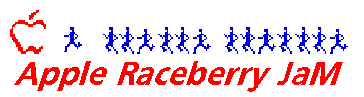 Milaca Mega Meet JV BoysStones Throw Golf CourseSep. 21, 2013Cloudy and 50s to sunny and 60s, calm
Results by Apple Raceberry JaMUse the Find option of your Web Browser to find the performance of a specific individual or team.Click here for data on girlsPLACE TEAM                POINTS  PLACES OF FINISHERS              AVG. TIME SPREAD  1 Stillwater               26    1    2    6    8    9   10   14  17:34.7  0:37.6  2 White Bear Lake          96    4   11   25   26   30   92  101  18:15.2  1:11.2  3 Mounds View             128    3   12   13   37   63   64   71  18:22.2  1:58.4  4 Centennial              169    5   20   31   41   72   73   83  18:38.6  1:51.8  5 Moorhead                233    7   34   47   51   94  100  113  18:55.0  1:58.2  6 Prior Lake              246   22   45   52   59   68   77   81  19:04.4  1:01.0  7 Totino-Grace            319   21   61   75   76   86  112  146  19:18.1  1:17.9  8 Andover                 324   38   43   55   90   98   99  118  19:20.2  0:58.7  9 St Thomas Academy       363   16   60   79   89  119  130  132  19:24.7  1:55.3 10 Duluth East             394   28   54   67   96  149  154  177  19:31.4  1:50.9 11 Minnehaha Academy       401   29   42   48  135  147  206  228  19:30.5  1:47.212* East Ridge              414   15   19   82  134  164  171  271  19:25.6  2:27.813* Henry Sibley            414   23   53   87  123  128  172  182  19:33.2  1:48.7 14 Chaska                  425   46   56   65  115  143  180  185  19:37.9  1:20.5 15 Blaine                  433   36   74   78  114  131  160  161  19:39.2  1:26.8 16 Perham                  463   17   18   95  142  191  242  275  19:32.4  2:45.9 17 Osseo                   503   57   66   93  137  150  219  304  19:51.5  1:14.8 18 Jordan                  516   27   40   50  156  243            19:51.9  3:26.1 19 Redwood Valley          551   49   97  116  144  145  152  197  19:57.0  1:19.0 20 Montevideo              573   44  108  129  133  159  258       20:03.0  1:38.2 21 North Branch            581   35   70  124  169  183  207  208  20:01.7  2:04.1 22 Minot (Nd)              593   24   88  120  175  186  187  200  20:01.4  2:30.4 23 Trinity River Ridge     631   85   91  136  157  162  225  278  20:12.4  1:00.1 24 Hutchinson              644   69  106  109  126  234            20:19.2  2:29.6 25 Robbinsdale Armstrong   656   32  104  105  153  262  286       20:20.6  3:40.1 26 Delano                  712  103  111  117  167  214  229  269  20:29.2  1:44.5 27 Mora                    776   33  122  195  204  222  252  280  20:39.6  2:58.2 28 Coon Rapids             778   58  139  151  192  238  265  289  20:38.8  2:41.4 29 Anoka                   780   39  121  181  194  245  264  297  20:37.4  3:11.6 30 Esko                    873  127  168  173  189  216  221  232  20:53.4  1:28.2 31 Pine City               917  125  179  193  196  224  236  239  21:00.8  1:34.6 32 Orono                   924   80  165  176  237  266  306  312  21:08.5  2:59.4 33 Elk River               934   62  155  188  256  273  283  290  21:12.9  3:29.6 34 Spring Lake Park        948  138  163  166  235  246  248  274  21:09.9  1:45.3 35 Detroit Lakes           972  170  174  178  210  240  293  296  21:11.2  1:16.9 36 Grand Forks Central    1047  102  217  223  250  255  301       21:35.3  2:25.5 37 St Cloud Cathedral     1064  110  201  209  259  285  299  309  21:44.7  3:28.5 38 Princeton              1077   84  203  211  281  298            21:58.4  4:22.6 39 Zumbrota-Mazeppa/K-W   1088  141  226  233  241  247  282  294  21:39.0  1:44.8 40 North St Paul          1112  148  158  249  254  303  316       21:57.3  3:39.6 41 Fairmont               1117  107  202  215  272  321            23:17.3 10:38.7 42 Woodbury               1131  184  199  213  230  305  310  315  22:00.0  3:23.8 43 Park Cottage Grove     1138  190  198  212  268  270  302       21:50.5  1:43.6 44 Academy of HolyAngels  1169  205  220  227  257  260  263  279  21:58.0  1:03.1 45 Byron                  1227  140  231  261  295  300  314       22:30.0  3:40.9 46 CookCounty-TwoHarbors  1258  218  244  251  253  292            22:23.6  1:55.7 47 Virginia               1467  276  277  284  313  317            24:05.7  3:03.0 48 Morris Area            1503  287  288  291  318  319            24:38.9  2:45.2 49 MarshallSchool Duluth  1513  267  307  308  311  320            24:42.4  4:07.6Incomplete Teams: Buffalo, River Falls, Bemidji, St Cloud Tech, Champlin ParkMaple Grove, Tartan, Park Center, Chisago Lakes Area, Sartell-St Stephen, St. Cloud ApolloCloquet, Fridley, Park Rapids Area, Rockford, St Cloud Christian, Canby-Minneota/LincHiMilaca, Martin County West, St Croix Lutheran, Spectrum, Royalton, Laporte, Mankato LoyolaLongPrairie-GreyEagle, St Croix Prep, G-F-W, Holdingford, Lcwm/N, Pelican RapidsLakeview Christian, Benson/K-M-S, St JamesIndividuals PLACE          FINISHER          TIME1. Stillwater    1  Alex Percival, 11          17:11.1      2  John Huntley, 11           17:19.8      6  Chase Johnson, 12          17:46.0      8  David Felsch, 11           17:47.9      9  Andrew Peterson, 11        17:48.7     10  Josh Daum, 11              17:57.7     14  Nick Skaret, 12            18:09.8  Total Time = 1:27:53.5     Total Places = 262. White Bear Lake    4  William Schlafke, 11       17:30.7     11  Seth Coulter, 12           18:06.7     25  Logan McGruder, 12         18:27.3     26  Ryan Burke, 12             18:29.2     30  Peder Solberg, 11          18:41.8     92  Connor Callahan, 12        19:44.6    101  Bobby Bloom, 12            19:53.1  Total Time = 1:31:15.7     Total Places = 963. Mounds View    3  Noah Pilgrim, 12           17:22.8     12  Ben Carpenter, 11          18:07.8     13  Matt Erickson, 11          18:08.0     37  Ben Snuggerud, 11          18:51.2     63  Sam McGinnity, 11          19:21.2     64  Graham Fieberger, 11       19:21.8     71  Jacob Lindmark, 12         19:27.5  Total Time = 1:31:51.0     Total Places = 1284. Centennial    5  Tommy Rusco, 12            17:36.6     20  Mike Ernster, 11           18:20.6     31  Ethan Kurak, 12            18:46.8     41  Jamison Pfaff, 12          19:00.2     72  Thomas Cessna, 11          19:28.4     73  Joe Dosch, 12              19:29.0     83  Adam Long, 11              19:37.0  Total Time = 1:33:12.6     Total Places = 1695. Moorhead    7  Jamison Allen, 10          17:47.5     34  Eric Gibbons, 9            18:48.6     47  Akira Shastri, 11          19:03.8     51  Christopher Fugelstad, 10  19:09.3     94  Ben Halgrimson, 11         19:45.6    100  Hayden Emery, 10           19:52.0    113  Isaac Lund, 10             20:02.7  Total Time = 1:34:34.8     Total Places = 2336. Prior Lake   22  Josh Prohaska, 11          18:24.8     45  Josh Fisher, 12            19:02.4     52  Carter Genrick, 11         19:09.6     59  Sayed Rahmani, 10          19:19.2     68  Akshat Sarkari, 10         19:25.7     77  Aidan Resh, 11             19:33.8     81  Tate Rodine, 10            19:36.7  Total Time = 1:35:21.7     Total Places = 2467. Totino-Grace   21  Luke Russel, 11            18:23.4     61  Tyler Jacobsen, 10         19:19.8     75  Nick Jacob, 10             19:32.9     76  Andrew Briggs, 11          19:33.0     86  Joe Paul, 11               19:41.3    112  Matt Theisen, 10           20:02.4    146  Charles Thibualt, 10       20:28.0  Total Time = 1:36:30.4     Total Places = 3198. Andover   38  David Keller, 11           18:51.6     43  Gibson Board, 10           19:01.3     55  Michel Doege, 11           19:14.0     90  Conor Pedersen, 10         19:43.7     98  Bas Baartmans, 11          19:50.3     99  Joseph Heil, 11            19:51.8    118  Sam Anderson, 10           20:06.7  Total Time = 1:36:40.9     Total Places = 3249. St Thomas Academy   16  Thomas Lamb, 12            18:15.1     60  Nick Forslund, 10          19:19.4     79  Isaac Saad, 12             19:35.0     89  William Borwege, 10        19:43.5    119  Marcus Schleper, 11        20:10.3    130  Andrew Floeder, 11         20:16.1    132  Joe Harrington, 11         20:17.0  Total Time = 1:37:03.3     Total Places = 36310. Duluth East   28  Beau Holappa, 11           18:40.6     54  Alex Mendiata, 12          19:12.0     67  Anthony Mendiata, 12       19:25.7     96  Jesse Milbridge-Scott, 12  19:47.1    149  Lino Rauzi, 12             20:31.4    154  Patrick Buffington, 12     20:34.3    177  Calib Achartz, 11          20:49.3  Total Time = 1:37:36.8     Total Places = 39411. Minnehaha Academy   29  Seth Neterer, 9            18:41.1     42  Thomas Webber, 12          19:00.4     48  Sam Carlen, 10             19:04.4    135  Andrew Johnson, 11         20:18.4    147  Jacob Gray, 10             20:28.2    206  Jack Bexell, 10            21:25.8    228  Zildjian Meyer, 10         21:52.1  Total Time = 1:37:32.5     Total Places = 40112*. East Ridge   15  Andrew Berg, 11            18:13.7     19  David Huffman, 12          18:17.5     82  Christain Yonkoski, 12     19:37.0    134  William Stefani, 12        20:18.0    164  Blake Slette, 11           20:41.5    171  August Ollrich, 12         20:45.6    271  Caleb Nunn, 11             22:48.8  Total Time = 1:37:07.7     Total Places = 41413*. Henry Sibley   23  Jack Korte, 9              18:25.7     53  Eric Burrell, 11           19:10.3     87  Thomas Murphy, 10          19:42.1    123  Adam Whitcomb, 11          20:13.4    128  Kellen Overvig, 12         20:14.3    172  Frankie Einberger, 11      20:46.6    182  Sol Olson, 12              20:52.3  Total Time = 1:37:45.8     Total Places = 41414. Chaska   46  John Starkey, 7            19:02.5     56  Eric Rishmiller, 11        19:16.1     65  Freddy Rivera, 11          19:22.3    115  Jacob Vipond, 12           20:05.4    143  Evan McNally, 11           20:22.9    180  Carter Emerson, 10         20:50.6    185  Jacob Snuggerud, 11        20:56.8  Total Time = 1:38:09.2     Total Places = 42515. Blaine   36  Luke Tschida, 10           18:50.2     74  Josh Johnson, 11           19:31.2     78  Matt Case, 11              19:34.3    114  Tom Shogren, 10            20:03.2    131  Isaac Gifford, 11          20:16.9    160  John Ball, 9               20:40.2    161  Victor Poindexter, 12      20:40.4  Total Time = 1:38:15.8     Total Places = 43316. Perham   17  Hunter Salathe, 12         18:15.8     18  Leighton Covington, 12     18:16.2     95  Alex Wegscheid, 12         19:46.2    142  Alex Tostenson, 11         20:22.1    191  Elliot Werner, 12          21:01.7    242  Matthew Siira, 11          22:03.1    275  Austin Gray, 11            22:56.5  Total Time = 1:37:42.0     Total Places = 46317. Osseo   57  Matt Berg, 11              19:16.9     66  Ben Miller, 11             19:23.6     93  Chase Funfar, 11           19:45.3    137  Joey Gunderson, 11         20:19.7    150  John Rapinac, 11           20:31.6    219  Sam Carroll, 11            21:45.3    304  Alex Pederson, 11          24:11.0  Total Time = 1:39:17.1     Total Places = 50318. Jordan   27  Ted Colling, 11            18:37.2     40  Max Kes, 11                18:56.6     50  Tylor Spillman, 11         19:07.0    156  Nick Zahler, 12            20:35.4    243  Logan Simonson, 10         22:03.3  Total Time = 1:39:19.5     Total Places = 51619. Redwood Valley   49  Boe Bidinger, 9            19:04.8     97  Simon Grunderman, 10       19:47.1    116  Carter Menz, 9             20:06.0    144  Cole Gewerth, 12           20:23.2    145  Nathan Benson, 10          20:23.8    152  Aaron Boyle, 9             20:33.0    197  Macius Schroeder, 12       21:08.2  Total Time = 1:39:44.9     Total Places = 55120. Montevideo   44  Jesse Croymans, 11         19:01.9    108  Devon Osman, 11            20:01.2    129  Jared Saue, 10             20:14.4    133  Anthony Bosch, 11          20:17.3    159  David VanRavenswaay, 11    20:40.1    258  Gabe Landmark, 12          22:23.7  Total Time = 1:40:14.9     Total Places = 57321. North Branch   35  Noah Hubbard, 12           18:49.6     70  Hector Rosales, 12         19:26.9    124  Joshua Frich, 12           20:13.6    169  Austen Wek, 12             20:44.6    183  Joel Moore, 11             20:53.7    207  Kyler Broden, 12           21:27.0    208  Dominic Hufford, 10        21:30.5  Total Time = 1:40:08.4     Total Places = 58122. Minot (Nd)   24  Keegan Rietveld, 11        18:27.0     88  Jordan Busch, 12           19:43.2    120  Patrick Darilus, 11        20:10.5    175  Tyler Willoughby, 11       20:48.7    186  Dustin Lawrence, 12        20:57.3    187  Kacper Mrozik, 11          20:58.6    200  Jacob Burkart, 11          21:13.8  Total Time = 1:40:06.7     Total Places = 59323. Trinity River Ridge   85  Andy Baum, 11              19:40.6     91  Raymond Tallarini, 10      19:43.7    136  Josiah Sommer, 10          20:19.1    157  Tyler Husaby, 12           20:37.9    162  Mark Gerdes, 11            20:40.7    225  Sam Hill, 11               21:48.7    278  Rob Kranz, 11              22:59.4  Total Time = 1:41:02.0     Total Places = 63124. Hutchinson   69  Caleb Harris, 12           19:26.6    106  Andrew Mohr, 12            19:57.6    109  Eric Hoffman, 12           20:01.5    126  Carter Collins, 12         20:13.9    234  Steve Ekeberg, 11          21:56.1  Total Time = 1:41:35.7     Total Places = 64425. Robbinsdale Armstrong   32  Thomas Norman, 11          18:47.8    104  Jeff LaFrence, 12          19:56.1    105  Michael Inniger, 11        19:57.4    153  Conor Quinn, 10            20:33.9    262  Paul Gross, 12             22:27.8    286  Jack Himes, 11             23:30.6  Total Time = 1:41:43.0     Total Places = 65626. Delano  103  Ben Rietow, 9              19:54.9    111  Charlie Otto, 8            20:02.3    117  Reier Sjomeling, 7         20:06.1    167  J. T. Weiman, 9            20:43.2    214  Mike Bunker, 11            21:39.4    229  Niklas Boatman, 12         21:52.4    269  Brad Tulkki, 9             22:42.7  Total Time = 1:42:25.9     Total Places = 71227. Mora   33  Owen Krueger, 11           18:48.3    122  Barrett Schultz, 12        20:13.3    195  Aaron Schumacher, 12       21:06.2    204  Shawn Strom, 12            21:23.4    222  Nate Westerlund, 11        21:46.4    252  Michael Greenberg, 12      22:13.0    280  Jeremy Kubat, 11           23:15.1  Total Time = 1:43:17.6     Total Places = 77628. Coon Rapids   58  John Koch, 12              19:18.5    139  Thomas Kiecker, 10         20:20.9    151  Larsen Kronstad, 12        20:32.1    192  Micah Johnson, 12          21:02.3    238  Jacob LaBine, 12           21:59.8    265  Austin Holland, 11         22:33.2    289  Bobby Rebartchek, 12       23:36.0  Total Time = 1:43:13.6     Total Places = 77829. Anoka   39  Cory Mecl, 12              18:53.5    121  Austin Olson, 11           20:11.5    181  Zach Schuh, 12             20:50.9    194  Justin Powers, 12          21:06.0    245  Jacob Lies, 12             22:05.1    264  Logan Hanson, 12           22:31.3    297  Jon Meyers, 11             24:00.9  Total Time = 1:43:07.0     Total Places = 78030. Esko  127  Mitchell Borchardt, 10     20:14.0    168  Adam Graves, 8             20:43.3    173  Ryan Pantsar, 8            20:47.0    189  Anthony Severson, 8        21:00.6    216  Derek Pantsar, 11          21:42.1    221  Kurt Johnson, 9            21:45.6    232  Tyler Mattson, 12          21:54.5  Total Time = 1:44:27.0     Total Places = 87331. Pine City  125  Gunnar Nilsson, 10         20:13.6    179  Dylan Gamec-Bromberg, 10   20:50.2    193  Elijah Johnson, 11         21:04.0    196  Kyle Peters, 10            21:07.8    224  Danny Pitzen, 10           21:48.1    236  Austin Cavallin, 11        21:59.7    239  Tony Pitzen, 11            22:00.0  Total Time = 1:45:03.7     Total Places = 91732. Orono   80  Ben Banavige, 12           19:36.0    165  Jacob Williams, 11         20:42.1    176  Grant Cox, 11              20:49.3    237  Andy Ten Eyck, 12          21:59.7    266  Paul Sarles, 10            22:35.4    306  Daniel Wall, 12            24:21.0    312  Thomas Longe, 12           25:06.6  Total Time = 1:45:42.5     Total Places = 92433. Elk River   62  Garret Calden, 11          19:20.2    155  Blake Martie, 11           20:34.9    188  Tyler Rothstein, 12        20:59.2    256  Nathon Watkins, 12         22:20.3    273  Austin Borreson, 12        22:49.8    283  Andrew Davies, 11          23:18.1    290  Daniel Deaton, 12          23:37.7  Total Time = 1:46:04.4     Total Places = 93434. Spring Lake Park  138  Luke Martin, 11            20:20.7    163  Cody Tatsak, 11            20:40.8    166  Nolan Kelley, 12           20:42.3    235  Quinn Shroyer, 10          21:59.4    246  Nicholas Grivna, 9         22:06.0    248  Matthew Maurice, 9         22:09.8    274  Jonathan Darby, 9          22:53.3  Total Time = 1:45:49.2     Total Places = 94835. Detroit Lakes  170  Jared Olson, 11            20:45.1    174  Cody Edwards, 12           20:47.9    178  Seth Nelson, 10            20:49.4    210  Tristan E. Johnson, 11     21:31.5    240  Wyatt Nelson, 10           22:02.0    293  Sam Bellware, 11           23:42.1    296  Nihaar Joshi, 11           23:52.4  Total Time = 1:45:55.9     Total Places = 97236. Grand Forks Central  102  Shay Dorward, 11           19:54.3    217  Gus Tandberg, 10           21:43.4    223  Daniel Two Crow, 12        21:47.2    250  Darian Colgrove, 11        22:11.4    255  Ryan Keogh, 10             22:19.8    301  Chris Green, 10            24:07.6  Total Time = 1:47:56.1     Total Places = 104737. St Cloud Cathedral  110  Nick Staudinger, 11        20:01.8    201  Patrick Blee, 12           21:15.3    209  Adam Kremer, 12            21:31.1    259  Jared Funk, 12             22:24.8    285  Chris Reisdorf, 11         23:30.3    299  Michael Lucius, 12         24:02.0    309  Nick Witte, 11             24:44.3  Total Time = 1:48:43.3     Total Places = 106438. Princeton   84  Tucker Bell, 10            19:39.2    203  Bailey Thorson, 12         21:22.5    211  Luke Paplham, 11           21:32.9    281  Jordan Smith, 11           23:15.5    298  Max Buffington, 12         24:01.7  Total Time = 1:49:51.8     Total Places = 107739. Zumbrota-Mazeppa/K-W  141  Luke Nelson, 12            20:21.6    226  Brady Hinrichs, 11         21:49.6    233  Joey Majerus, 11           21:55.1    241  Cole Haferman, 9           22:02.1    247  Noah Krueger, 10           22:06.4    282  Chase Steffen, 12          23:17.8    294  Ben Erickson, 9            23:42.7  Total Time = 1:48:14.8     Total Places = 108840. North St Paul  148  adam chiarella, 9          20:29.4    158  evan gill, 9               20:38.2    249  eddie olson, 9             22:11.2    254  ryan peterson, 9           22:18.4    303  kyle shipman, 11           24:09.0    316  josh heintz, 10            25:17.2  Total Time = 1:49:46.2     Total Places = 111241. Fairmont  107  Cody Lane, 8               20:00.5    202  Andrew Moeller, 7          21:17.7    215  Dayton Pasch, 8            21:39.9    272  Nathan Willett, 8          22:48.9    321  Ben Hernes, 8              30:39.1  Total Time = 1:56:26.1     Total Places = 111742. Woodbury  184  Grant Davis, 10            20:56.5    199  Billy Young, 9             21:12.3    213  Tyler Tretter, 8           21:37.6    230  Ryan Topp, 11              21:53.2    305  Thomas Hathaway, 9         24:20.3    310  Nathan Julius, 9           24:49.2    315  Brenton Holiday, 12        25:13.5  Total Time = 1:49:59.9     Total Places = 113143. Park Cottage Grove  190  Jeff Gallogly, 12          21:01.6    198  Charles Ruffin, 12         21:09.1    212  Nathan Grosse, 12          21:35.3    268  Kory Southward, 12         22:41.3    270  Matt Moran, 11             22:45.1    302  Jason Fye, 12              24:08.4  Total Time = 1:49:12.4     Total Places = 113844. Academy of HolyAngels  205  Seamus Burke, 12           21:24.2    220  Matthew Farstad, 10        21:45.4    227  Andrew Bollig, 12          21:50.6    257  Noah Guy, 10               22:22.3    260  Drew Williams, 11          22:27.2    263  Ryan Kawiecki, 11          22:29.8    279  Tommy Fitzgerald, 11       23:11.1  Total Time = 1:49:49.7     Total Places = 116945. Byron  140  Ehtan Grundwald, 8         20:21.4    231  Aren Jorgensen, 8          21:53.7    261  Joe Lambrecht, 8           22:27.7    295  Jarrett Nepstad, 10        23:45.0    300  Joe Livingood, 8           24:02.2    314  Dawson Ihrke, 8            25:12.7  Total Time = 1:52:30.0     Total Places = 122746. CookCounty-TwoHarbors  218  Everett Hommes, 11         21:44.7    244  Drew Christensen, 12       22:03.8    251  Donovan Rigdon, 10         22:12.3    253  Rusty Day, 11              22:16.4    292  Roman Schnobrich, 10       23:40.4  Total Time = 1:51:57.6     Total Places = 125847. Virginia  276  Benjamin Smrekar, 12       22:56.6    277  Ian Holmes, 9              22:58.3    284  Joshua Kohlhase, 12        23:24.4    313  Cristo Agravante, 11       25:09.2    317  Alex Tieberg, 11           25:59.6  Total Time = 2:00:28.1     Total Places = 146748. Morris Area  287  Matt Ohren, 11             23:33.6    288  Garner Swenson, 10         23:34.3    291  Dalton Lupke, 11           23:38.6    318  Ben Folkman, 11            26:09.3    319  Owen Erickson, 10          26:18.7  Total Time = 2:03:14.5     Total Places = 150349. MarshallSchool Duluth  267  Jackson Spry, 9            22:40.5    307  Joe Belsito, 12            24:31.0    308  Brent Larson, 11           24:41.4    311  Andrew Kneepkens, 10       24:50.7    320  Reed Williams, 10          26:48.0  Total Time = 2:03:31.6     Total Places = 1513 PLACE SCORE          FINISHER          TIME        TEAM             1     1  Alex Percival, 11          17:11.1    Stillwater               2     2  John Huntley, 11           17:19.8    Stillwater               3     3  Noah Pilgrim, 12           17:22.8    Mounds View              4     4  William Schlafke, 11       17:30.7    White Bear Lake          5     5  Tommy Rusco, 12            17:36.6    Centennial               6     6  Chase Johnson, 12          17:46.0    Stillwater               7     7  Jamison Allen, 10          17:47.5    Moorhead                 8     8  David Felsch, 11           17:47.9    Stillwater               9     9  Andrew Peterson, 11        17:48.7    Stillwater              10    10  Josh Daum, 11              17:57.7    Stillwater              11    11  Seth Coulter, 12           18:06.7    White Bear Lake         12    12  Ben Carpenter, 11          18:07.8    Mounds View             13    13  Matt Erickson, 11          18:08.0    Mounds View             14    14  Nick Skaret, 12            18:09.8    Stillwater              15    15  Andrew Berg, 11            18:13.7    East Ridge              16    16  Thomas Lamb, 12            18:15.1    St Thomas Academy       17    17  Hunter Salathe, 12         18:15.8    Perham                  18    18  Leighton Covington, 12     18:16.2    Perham                  19    19  David Huffman, 12          18:17.5    East Ridge              20    20  Mike Ernster, 11           18:20.6    Centennial              21    21  Luke Russel, 11            18:23.4    Totino-Grace            22    22  Josh Prohaska, 11          18:24.8    Prior Lake              23    23  Jack Korte, 9              18:25.7    Henry Sibley            24    24  Keegan Rietveld, 11        18:27.0    Minot (Nd)              25    25  Logan McGruder, 12         18:27.3    White Bear Lake         26    26  Ryan Burke, 12             18:29.2    White Bear Lake         27        Thomas Revering, 12        18:33.0    Bemidji                 28    27  Ted Colling, 11            18:37.2    Jordan                  29    28  Beau Holappa, 11           18:40.6    Duluth East             30    29  Seth Neterer, 9            18:41.1    Minnehaha Academy       31    30  Peder Solberg, 11          18:41.8    White Bear Lake         32    31  Ethan Kurak, 12            18:46.8    Centennial              33    32  Thomas Norman, 11          18:47.8    Robbinsdale Armstrong    34    33  Owen Krueger, 11           18:48.3    Mora                    35    34  Eric Gibbons, 9            18:48.6    Moorhead                36        Quayd Korman, 11           18:48.6    Stillwater              37    35  Noah Hubbard, 12           18:49.6    North Branch            38    36  Luke Tschida, 10           18:50.2    Blaine                  39        Jon Peterson, 12           18:50.9    Stillwater              40    37  Ben Snuggerud, 11          18:51.2    Mounds View             41    38  David Keller, 11           18:51.6    Andover                 42        Jacob Lynch, 11            18:51.9    Buffalo                 43    39  Cory Mecl, 12              18:53.5    Anoka                   44    40  Max Kes, 11                18:56.6    Jordan                  45    41  Jamison Pfaff, 12          19:00.2    Centennial              46    42  Thomas Webber, 12          19:00.4    Minnehaha Academy       47    43  Gibson Board, 10           19:01.3    Andover                 48    44  Jesse Croymans, 11         19:01.9    Montevideo              49    45  Josh Fisher, 12            19:02.4    Prior Lake              50    46  John Starkey, 7            19:02.5    Chaska                  51    47  Akira Shastri, 11          19:03.8    Moorhead                52    48  Sam Carlen, 10             19:04.4    Minnehaha Academy       53    49  Boe Bidinger, 9            19:04.8    Redwood Valley          54        Joe Olson, 11              19:06.2    Chisago Lakes Area      55    50  Tylor Spillman, 11         19:07.0    Jordan                  56    51  Christopher Fugelstad, 10  19:09.3    Moorhead                57    52  Carter Genrick, 11         19:09.6    Prior Lake              58    53  Eric Burrell, 11           19:10.3    Henry Sibley            59    54  Alex Mendiata, 12          19:12.0    Duluth East             60    55  Michel Doege, 11           19:14.0    Andover                 61        Matt Kaul, 9               19:15.4    St Croix Prep           62    56  Eric Rishmiller, 11        19:16.1    Chaska                  63    57  Matt Berg, 11              19:16.9    Osseo                   64    58  John Koch, 12              19:18.5    Coon Rapids             65    59  Sayed Rahmani, 10          19:19.2    Prior Lake              66    60  Nick Forslund, 10          19:19.4    St Thomas Academy       67    61  Tyler Jacobsen, 10         19:19.8    Totino-Grace            68    62  Garret Calden, 11          19:20.2    Elk River               69    63  Sam McGinnity, 11          19:21.2    Mounds View             70    64  Graham Fieberger, 11       19:21.8    Mounds View             71    65  Freddy Rivera, 11          19:22.3    Chaska                  72    66  Ben Miller, 11             19:23.6    Osseo                   73        Levi Slimak, 12            19:24.2    River Falls             74        Gage LeBourgeosis, 12      19:24.9    Stillwater              75    67  Anthony Mendiata, 12       19:25.7    Duluth East             76    68  Akshat Sarkari, 10         19:25.7    Prior Lake              77    69  Caleb Harris, 12           19:26.6    Hutchinson              78    70  Hector Rosales, 12         19:26.9    North Branch            79    71  Jacob Lindmark, 12         19:27.5    Mounds View             80    72  Thomas Cessna, 11          19:28.4    Centennial              81    73  Joe Dosch, 12              19:29.0    Centennial              82        Sam Metzger, 12            19:29.4    Stillwater              83    74  Josh Johnson, 11           19:31.2    Blaine                  84    75  Nick Jacob, 10             19:32.9    Totino-Grace            85        Dan Werner, 11             19:32.9    Buffalo                 86    76  Andrew Briggs, 11          19:33.0    Totino-Grace            87    77  Aidan Resh, 11             19:33.8    Prior Lake              88    78  Matt Case, 11              19:34.3    Blaine                  89    79  Isaac Saad, 12             19:35.0    St Thomas Academy       90        Tyler Hagberg, 11          19:35.4    Stillwater              91    80  Ben Banavige, 12           19:36.0    Orono                   92    81  Tate Rodine, 10            19:36.7    Prior Lake              93    82  Christain Yonkoski, 12     19:37.0    East Ridge              94    83  Adam Long, 11              19:37.0    Centennial              95    84  Tucker Bell, 10            19:39.2    Princeton               96    85  Andy Baum, 11              19:40.6    Trinity River Ridge     97    86  Joe Paul, 11               19:41.3    Totino-Grace            98    87  Thomas Murphy, 10          19:42.1    Henry Sibley            99        Logan Smith, 11            19:42.3    Holdingford            100    88  Jordan Busch, 12           19:43.2    Minot (Nd)             101    89  William Borwege, 10        19:43.5    St Thomas Academy      102    90  Conor Pedersen, 10         19:43.7    Andover                103    91  Raymond Tallarini, 10      19:43.7    Trinity River Ridge    104        Arthur Seeb, 11            19:44.6    Stillwater             105    92  Connor Callahan, 12        19:44.6    White Bear Lake        106    93  Chase Funfar, 11           19:45.3    Osseo                  107    94  Ben Halgrimson, 11         19:45.6    Moorhead               108    95  Alex Wegscheid, 12         19:46.2    Perham                 109    96  Jesse Milbridge-Scott, 12  19:47.1    Duluth East            110    97  Simon Grunderman, 10       19:47.1    Redwood Valley         111    98  Bas Baartmans, 11          19:50.3    Andover                112    99  Joseph Heil, 11            19:51.8    Andover                113   100  Hayden Emery, 10           19:52.0    Moorhead               114   101  Bobby Bloom, 12            19:53.1    White Bear Lake        115        Lucas Tomhave, 10          19:54.0    Cloquet                116   102  Shay Dorward, 11           19:54.3    Grand Forks Central    117   103  Ben Rietow, 9              19:54.9    Delano                 118   104  Jeff LaFrence, 12          19:56.1    Robbinsdale Armstrong   119   105  Michael Inniger, 11        19:57.4    Robbinsdale Armstrong   120   106  Andrew Mohr, 12            19:57.6    Hutchinson             121        Andrew Summers, 11         19:59.2    White Bear Lake        122        Matt Gallagher, 12         19:59.5    Centennial             123        Joel Sheneberger, 11       19:59.9    LongPrairie-GreyEagle   124        Broden Lombard, 12         20:00.3    Centennial             125   107  Cody Lane, 8               20:00.5    Fairmont               126        Jackson Theits, 11         20:00.6    Stillwater             127   108  Devon Osman, 11            20:01.2    Montevideo             128   109  Eric Hoffman, 12           20:01.5    Hutchinson             129   110  Nick Staudinger, 11        20:01.8    St Cloud Cathedral     130   111  Charlie Otto, 8            20:02.3    Delano                 131   112  Matt Theisen, 10           20:02.4    Totino-Grace           132   113  Isaac Lund, 10             20:02.7    Moorhead               133   114  Tom Shogren, 10            20:03.2    Blaine                 134   115  Jacob Vipond, 12           20:05.4    Chaska                 135        Ben Burke, 12              20:05.6    White Bear Lake        136   116  Carter Menz, 9             20:06.0    Redwood Valley         137   117  Reier Sjomeling, 7         20:06.1    Delano                 138   118  Sam Anderson, 10           20:06.7    Andover                139        Mark Wills, 12             20:08.0    Andover                140        Bud Schaefer, 11           20:09.2    White Bear Lake        141   119  Marcus Schleper, 11        20:10.3    St Thomas Academy      142   120  Patrick Darilus, 11        20:10.5    Minot (Nd)             143   121  Austin Olson, 11           20:11.5    Anoka                  144        Fabio Pavanini, 12         20:12.4    LongPrairie-GreyEagle   145   122  Barrett Schultz, 12        20:13.3    Mora                   146   123  Adam Whitcomb, 11          20:13.4    Henry Sibley           147   124  Joshua Frich, 12           20:13.6    North Branch           148   125  Gunnar Nilsson, 10         20:13.6    Pine City              149   126  Carter Collins, 12         20:13.9    Hutchinson             150   127  Mitchell Borchardt, 10     20:14.0    Esko                   151   128  Kellen Overvig, 12         20:14.3    Henry Sibley           152   129  Jared Saue, 10             20:14.4    Montevideo             153        Tony Paul, 11              20:14.5    Sartell-St Stephen     154   130  Andrew Floeder, 11         20:16.1    St Thomas Academy      155        Jack Bussler, 11           20:16.8    G-F-W                  156   131  Isaac Gifford, 11          20:16.9    Blaine                 157   132  Joe Harrington, 11         20:17.0    St Thomas Academy      158   133  Anthony Bosch, 11          20:17.3    Montevideo             159   134  William Stefani, 12        20:18.0    East Ridge             160   135  Andrew Johnson, 11         20:18.4    Minnehaha Academy      161        Isaac Gilchrist, 11        20:19.0    Cloquet                162   136  Josiah Sommer, 10          20:19.1    Trinity River Ridge    163        Evan Hedeen, 11            20:19.6    River Falls            164   137  Joey Gunderson, 11         20:19.7    Osseo                  165   138  Luke Martin, 11            20:20.7    Spring Lake Park       166        Anthony Lucca, 10          20:20.9    Andover                167   139  Thomas Kiecker, 10         20:20.9    Coon Rapids            168        Patrick Buethe, 11         20:21.1    St Thomas Academy      169        Seth Schuette, 10          20:21.2    G-F-W                  170   140  Ehtan Grundwald, 8         20:21.4    Byron                  171   141  Luke Nelson, 12            20:21.6    Zumbrota-Mazeppa/K-W   172        Logan McEnelly, 10         20:21.7    Andover                173        Nick Allan, 11             20:22.0    Prior Lake             174        Chris Washington, 11       20:22.0    Bemidji                175   142  Alex Tostenson, 11         20:22.1    Perham                 176   143  Evan McNally, 11           20:22.9    Chaska                 177   144  Cole Gewerth, 12           20:23.2    Redwood Valley         178        Cody Gillespy, 10          20:23.8    Pelican Rapids         179   145  Nathan Benson, 10          20:23.8    Redwood Valley         180   146  Charles Thibualt, 10       20:28.0    Totino-Grace           181   147  Jacob Gray, 10             20:28.2    Minnehaha Academy      182        Samuel Bryson, 11          20:29.3    Andover                183   148  adam chiarella, 9          20:29.4    North St Paul          184        Landon Litch, 9            20:29.5    Moorhead               185        Tristan Hammer, 9          20:29.6    Moorhead               186   149  Lino Rauzi, 12             20:31.4    Duluth East            187   150  John Rapinac, 11           20:31.6    Osseo                  188   151  Larsen Kronstad, 12        20:32.1    Coon Rapids            189        Oliver Stinson, 9          20:32.3    Andover                190   152  Aaron Boyle, 9             20:33.0    Redwood Valley         191   153  Conor Quinn, 10            20:33.9    Robbinsdale Armstrong   192   154  Patrick Buffington, 12     20:34.3    Duluth East            193   155  Blake Martie, 11           20:34.9    Elk River              194   156  Nick Zahler, 12            20:35.4    Jordan                 195        Jack Dean, 10              20:37.1    St Thomas Academy      196   157  Tyler Husaby, 12           20:37.9    Trinity River Ridge    197   158  evan gill, 9               20:38.2    North St Paul          198        Marc Chiu, 11              20:39.1    Lakeview Christian     199        Brandon Stripling, 11      20:39.7    Canby-Minneota/LincHi   200   159  David VanRavenswaay, 11    20:40.1    Montevideo             201   160  John Ball, 9               20:40.2    Blaine                 202   161  Victor Poindexter, 12      20:40.4    Blaine                 203        Ryan Yurczyk, 11           20:40.4    Holdingford            204        Brett Michel, 12           20:40.4    Stillwater             205        Grant Ledin, 11            20:40.6    Blaine                 206   162  Mark Gerdes, 11            20:40.7    Trinity River Ridge    207   163  Cody Tatsak, 11            20:40.8    Spring Lake Park       208   164  Blake Slette, 11           20:41.5    East Ridge             209   165  Jacob Williams, 11         20:42.1    Orono                  210   166  Nolan Kelley, 12           20:42.3    Spring Lake Park       211   167  J. T. Weiman, 9            20:43.2    Delano                 212   168  Adam Graves, 8             20:43.3    Esko                   213   169  Austen Wek, 12             20:44.6    North Branch           214   170  Jared Olson, 11            20:45.1    Detroit Lakes          215   171  August Ollrich, 12         20:45.6    East Ridge             216        Noah Arel, 12              20:45.9    Park Center            217   172  Frankie Einberger, 11      20:46.6    Henry Sibley           218        Nate Schumacher, 11        20:46.6    Rockford               219   173  Ryan Pantsar, 8            20:47.0    Esko                   220   174  Cody Edwards, 12           20:47.9    Detroit Lakes          221   175  Tyler Willoughby, 11       20:48.7    Minot (Nd)             222   176  Grant Cox, 11              20:49.3    Orono                  223   177  Calib Achartz, 11          20:49.3    Duluth East            224   178  Seth Nelson, 10            20:49.4    Detroit Lakes          225        Logan Anderson, 10         20:50.1    Andover                226   179  Dylan Gamec-Bromberg, 10   20:50.2    Pine City              227   180  Carter Emerson, 10         20:50.6    Chaska                 228        Nathan Olsen, 12           20:50.7    Park Center            229   181  Zach Schuh, 12             20:50.9    Anoka                  230        Jamie Neild, 12            20:51.6    St Thomas Academy      231   182  Sol Olson, 12              20:52.3    Henry Sibley           232        Grant Rupkalvis, 10        20:52.4    Andover                233   183  Joel Moore, 11             20:53.7    North Branch           234        Eric Clausing, 12          20:55.0    Totino-Grace           235   184  Grant Davis, 10            20:56.5    Woodbury               236   185  Jacob Snuggerud, 11        20:56.8    Chaska                 237   186  Dustin Lawrence, 12        20:57.3    Minot (Nd)             238        Nick Swanson, 12           20:58.0    Bemidji                239        Bryce Olson, 12            20:58.0    Sartell-St Stephen     240        Jose Jimenez, 11           20:58.2    LongPrairie-GreyEagle   241   187  Kacper Mrozik, 11          20:58.6    Minot (Nd)             242        Andrew Monfils, 10         20:59.1    Andover                243   188  Tyler Rothstein, 12        20:59.2    Elk River              244   189  Anthony Severson, 8        21:00.6    Esko                   245        Brenton Decker, 12         21:00.7    Duluth East            246        Mason Todd, 11             21:01.0    Spectrum               247        Wolfgang Mayr, 11          21:01.3    White Bear Lake        248   190  Jeff Gallogly, 12          21:01.6    Park Cottage Grove     249   191  Elliot Werner, 12          21:01.7    Perham                 250        Nathanel Rairdon, 12       21:01.7    Park Rapids Area       251   192  Micah Johnson, 12          21:02.3    Coon Rapids            252        James Sweeney, 11          21:03.0    St Thomas Academy      253        Chris Bruns, 10            21:03.0    Henry Sibley           254        Joe Parnell, 12            21:03.8    Henry Sibley           255   193  Elijah Johnson, 11         21:04.0    Pine City              256        Zach Markgraf, 11          21:05.2    Chisago Lakes Area     257   194  Justin Powers, 12          21:06.0    Anoka                  258   195  Aaron Schumacher, 12       21:06.2    Mora                   259   196  Kyle Peters, 10            21:07.8    Pine City              260        Tom Groebe, 12             21:08.0    St Thomas Academy      261   197  Macius Schroeder, 12       21:08.2    Redwood Valley         262        Alex Goodale, 12           21:08.7    Sartell-St Stephen     263   198  Charles Ruffin, 12         21:09.1    Park Cottage Grove     264        Sam Skaret, 12             21:09.6    Stillwater             265        Nathan Carstens, 12        21:09.9    Centennial             266        Jens Rataczak, 10          21:10.0    Totino-Grace           267        Nick Kelly, 12             21:10.8    Lcwm/N                 268        Nikolay Gretchell, 11      21:11.7    St Croix Prep          269   199  Billy Young, 9             21:12.3    Woodbury               270        Davis Gray, 12             21:12.6    Stillwater             271   200  Jacob Burkart, 11          21:13.8    Minot (Nd)             272        Nick Caspers, 11           21:14.4    St Thomas Academy      273        Matt Briese, 12            21:14.8    St. Cloud Apollo       274   201  Patrick Blee, 12           21:15.3    St Cloud Cathedral     275        Ed Napoli-Quisling, 12     21:15.4    Duluth East            276        Vinayak Rajesh, 9          21:16.7    Blaine                 277        Cody Brumbaugh, 12         21:17.1    Park Rapids Area       278   202  Andrew Moeller, 7          21:17.7    Fairmont               279        Sterling Korstad, 12       21:19.8    St Croix Lutheran      280        John Portesan, 10          21:21.0    Andover                281        Henri Swanson, 11          21:21.6    Centennial             282        Nicholas Coleman, 11       21:22.5    St Thomas Academy      283   203  Bailey Thorson, 12         21:22.5    Princeton              284        Chris Prokosh, 11          21:22.5    Henry Sibley           285        Austin Aase, 11            21:23.1    Chaska                 286   204  Shawn Strom, 12            21:23.4    Mora                   287   205  Seamus Burke, 12           21:24.2    Academy of HolyAngels   288   206  Jack Bexell, 10            21:25.8    Minnehaha Academy      289   207  Kyler Broden, 12           21:27.0    North Branch           290        Grant Molden, 12           21:28.2    Benson/K-M-S           291   208  Dominic Hufford, 10        21:30.5    North Branch           292        Sam Scherer, 11            21:31.1    Blaine                 293   209  Adam Kremer, 12            21:31.1    St Cloud Cathedral     294   210  Tristan E. Johnson, 11     21:31.5    Detroit Lakes          295   211  Luke Paplham, 11           21:32.9    Princeton              296        tom eggers, 11             21:33.2    St Cloud Tech          297        Alex Boyd, 11              21:33.7    Park Rapids Area       298        Antonio LaFontaine, 11     21:34.9    River Falls            299        Jack Wagner, 11            21:35.1    Bemidji                300   212  Nathan Grosse, 12          21:35.3    Park Cottage Grove     301        Jay Chase-Jacobus, 12      21:35.6    White Bear Lake        302   213  Tyler Tretter, 8           21:37.6    Woodbury               303        Hunter Throndsen, 10       21:38.9    Blaine                 304   214  Mike Bunker, 11            21:39.4    Delano                 305        clint carney, 9            21:39.8    Blaine                 306        Claudio Garcia, 11         21:39.8    St Thomas Academy      307   215  Dayton Pasch, 8            21:39.9    Fairmont               308        jacob ryan, 11             21:42.1    Blaine                 309   216  Derek Pantsar, 11          21:42.1    Esko                   310        Cole Evanson, 11           21:43.2    Maple Grove            311   217  Gus Tandberg, 10           21:43.4    Grand Forks Central    312        Reed Moseng, 12            21:43.6    Minot (Nd)             313        Thomas Benson, 9           21:44.6    Redwood Valley         314        Keegan Bunker, 11          21:44.6    Blaine                 315   218  Everett Hommes, 11         21:44.7    CookCounty-TwoHarbors   316        Nathaniel Passe, 9         21:45.2    Redwood Valley         317   219  Sam Carroll, 11            21:45.3    Osseo                  318   220  Matthew Farstad, 10        21:45.4    Academy of HolyAngels   319   221  Kurt Johnson, 9            21:45.6    Esko                   320   222  Nate Westerlund, 11        21:46.4    Mora                   321        Liam Spencer, 11           21:47.2    St Thomas Academy      322   223  Daniel Two Crow, 12        21:47.2    Grand Forks Central    323   224  Danny Pitzen, 10           21:48.1    Pine City              324   225  Sam Hill, 11               21:48.7    Trinity River Ridge    325        Xavier Berry, 11           21:49.3    Henry Sibley           326        Max Daubenberger, 9        21:49.3    Chaska                 327        Collin Dobie, 11           21:49.6    St Thomas Academy      328   226  Brady Hinrichs, 11         21:49.6    Zumbrota-Mazeppa/K-W   329        Steven Fajardo, 12         21:50.3    St James               330   227  Andrew Bollig, 12          21:50.6    Academy of HolyAngels   331        Bobby Thompson, 12         21:51.4    St Thomas Academy      332   228  Zildjian Meyer, 10         21:52.1    Minnehaha Academy      333   229  Niklas Boatman, 12         21:52.4    Delano                 334        Gabe Segura, 9             21:52.9    Henry Sibley           335   230  Ryan Topp, 11              21:53.2    Woodbury               336   231  Aren Jorgensen, 8          21:53.7    Byron                  337        Drew Cowie, 9              21:54.2    Pelican Rapids         338   232  Tyler Mattson, 12          21:54.5    Esko                   339        Aaron Kilpo, 12            21:54.9    Duluth East            340        Garrett Seifert, 9         21:54.9    Pelican Rapids         341   233  Joey Majerus, 11           21:55.1    Zumbrota-Mazeppa/K-W   342        Thomas Ellis, 10           21:55.9    Totino-Grace           343   234  Steve Ekeberg, 11          21:56.1    Hutchinson             344        Connor Johnson, 12         21:56.3    Centennial             345        Devin Kohnke, 11           21:56.6    Andover                346        Derek Beers, 9             21:57.4    Totino-Grace           347        Armando Davila, 12         21:58.7    Redwood Valley         348   235  Quinn Shroyer, 10          21:59.4    Spring Lake Park       349   236  Austin Cavallin, 11        21:59.7    Pine City              350   237  Andy Ten Eyck, 12          21:59.7    Orono                  351   238  Jacob LaBine, 12           21:59.8    Coon Rapids            352   239  Tony Pitzen, 11            22:00.0    Pine City              353        Matt Merrill, 12           22:00.7    River Falls            354        Sam Buysse, 7              22:00.7    Canby-Minneota/LincHi   355        Nathan Fox, 9              22:01.5    Totino-Grace           356   240  Wyatt Nelson, 10           22:02.0    Detroit Lakes          357   241  Cole Haferman, 9           22:02.1    Zumbrota-Mazeppa/K-W   358   242  Matthew Siira, 11          22:03.1    Perham                 359   243  Logan Simonson, 10         22:03.3    Jordan                 360   244  Drew Christensen, 12       22:03.8    CookCounty-TwoHarbors   361        Brady Perlich, 11          22:04.3    Chaska                 362        Karl Keeler, 11            22:05.0    Mounds View            363   245  Jacob Lies, 12             22:05.1    Anoka                  364        Ben O'Hearn, 12            22:05.6    Maple Grove            365   246  Nicholas Grivna, 9         22:06.0    Spring Lake Park       366        Andrew Lind, 11            22:06.0    LongPrairie-GreyEagle   367   247  Noah Krueger, 10           22:06.4    Zumbrota-Mazeppa/K-W   368        Stephen Westerback, 11     22:06.5    St Thomas Academy      369        Nick Powers, 11            22:07.0    Rockford               370        Travis Pantsar, 10         22:09.6    Esko                   371   248  Matthew Maurice, 9         22:09.8    Spring Lake Park       372        Brandt Berube, 10          22:10.5    Pine City              373   249  eddie olson, 9             22:11.2    North St Paul          374   250  Darian Colgrove, 11        22:11.4    Grand Forks Central    375   251  Donovan Rigdon, 10         22:12.3    CookCounty-TwoHarbors   376   252  Michael Greenberg, 12      22:13.0    Mora                   377        Jack Tyler, 11             22:13.4    White Bear Lake        378   253  Rusty Day, 11              22:16.4    CookCounty-TwoHarbors   379        Seth Cline, 11             22:17.3    Mounds View            380   254  ryan peterson, 9           22:18.4    North St Paul          381        Noah Gannaway, 11          22:18.9    Totino-Grace           382   255  Ryan Keogh, 10             22:19.8    Grand Forks Central    383        Joe Jackels, 12            22:20.0    Maple Grove            384        Myles Van Den Boom, 12     22:20.2    Park Center            385   256  Nathon Watkins, 12         22:20.3    Elk River              386        Caden Hanna, 9             22:20.4    Redwood Valley         387   257  Noah Guy, 10               22:22.3    Academy of HolyAngels   388        Ryan Kashmark, 9           22:23.5    Moorhead               389   258  Gabe Landmark, 12          22:23.7    Montevideo             390        Spencer Moeller, 11        22:24.3    Canby-Minneota/LincHi   391   259  Jared Funk, 12             22:24.8    St Cloud Cathedral     392        Scott Dykhoff, 11          22:25.2    Blaine                 393        Henry Dustrude, 10         22:26.2    Minnehaha Academy      394        Thomas Rauch, 12           22:26.7    Mounds View            395        Teddy Payne, 11            22:26.9    Lakeview Christian     396        Blake Tapa, 12             22:27.1    Duluth East            397   260  Drew Williams, 11          22:27.2    Academy of HolyAngels   398   261  Joe Lambrecht, 8           22:27.7    Byron                  399   262  Paul Gross, 12             22:27.8    Robbinsdale Armstrong   400        Peter Goggin, 11           22:28.4    Mounds View            401        Matt Hanson, 9             22:29.5    Moorhead               402   263  Ryan Kawiecki, 11          22:29.8    Academy of HolyAngels   403        Peter Mathistad, 11        22:29.8    Minot (Nd)             404   264  Logan Hanson, 12           22:31.3    Anoka                  405        Cullen Jones, 11           22:31.9    Duluth East            406   265  Austin Holland, 11         22:33.2    Coon Rapids            407        Isaiah Weiczorek, 12       22:33.8    Duluth East            408   266  Paul Sarles, 10            22:35.4    Orono                  409        Aaron Brown, 10            22:35.6    Pine City              410        Thomas Zwinger, 10         22:36.8    Prior Lake             411        Aaron Gehl, 11             22:38.0    Mounds View            412        Alden Zeller, 11           22:38.6    Stillwater             413        Luke Dittman, 11           22:38.8    Stillwater             414        Bruce Helsper, 11          22:40.1    Redwood Valley         415   267  Jackson Spry, 9            22:40.5    MarshallSchool Duluth   416   268  Kory Southward, 12         22:41.3    Park Cottage Grove     417   269  Brad Tulkki, 9             22:42.7    Delano                 418        Kenny Eckblad, 11          22:42.8    Henry Sibley           419        Alex Franer, 12            22:43.7    Chisago Lakes Area     420        Cameron Hufford, 12        22:44.1    North Branch           421        Harrison Majerus, 9        22:45.0    Totino-Grace           422   270  Matt Moran, 11             22:45.1    Park Cottage Grove     423        Davis Helsper, 11          22:45.5    Redwood Valley         424        Nick Scovil, 9             22:46.3    Totino-Grace           425        Matthew Hoffman, 11        22:47.6    Benson/K-M-S           426        Joe Bergum, 10             22:48.2    Chaska                 427   271  Caleb Nunn, 11             22:48.8    East Ridge             428   272  Nathan Willett, 8          22:48.9    Fairmont               429   273  Austin Borreson, 12        22:49.8    Elk River              430        Noah Plys, 11              22:51.1    Duluth East            431        Tanner Thom, 9             22:51.2    Blaine                 432        Seth Streachek, 11         22:51.4    Delano                 433   274  Jonathan Darby, 9          22:53.3    Spring Lake Park       434        Evan Brinkman, 12          22:53.4    East Ridge             435        Tyler Cromwell, 9          22:55.1    Mankato Loyola         436   275  Austin Gray, 11            22:56.5    Perham                 437   276  Benjamin Smrekar, 12       22:56.6    Virginia               438   277  Ian Holmes, 9              22:58.3    Virginia               439        Nick Ehrlich, 11           22:58.4    Rockford               440        Jared Montague, 11         22:58.5    Pine City              441   278  Rob Kranz, 11              22:59.4    Trinity River Ridge    442        Nate Dauterman, 9          23:00.1    Blaine                 443        Cameron Gerrity, 10        23:00.3    Minnehaha Academy      444        James Kline, 11            23:00.6    Laporte                445        Jeff Munter, 9             23:01.2    Tartan                 446        Eric Stoesz, 11            23:03.2    Totino-Grace           447        William Weikle, 10         23:04.2    Andover                448        Ronald Alean, 10           23:05.6    Blaine                 449        Jason Flackne, 11          23:06.3    Spring Lake Park       450        Ryan Knutson, 12           23:07.3    St Cloud Christian     451   279  Tommy Fitzgerald, 11       23:11.1    Academy of HolyAngels   452        Isiah Hanson, 10           23:12.3    Andover                453        Bennett Cady, 10           23:13.2    Prior Lake             454        Andrew Carlson, 11         23:13.3    Sartell-St Stephen     455        Isaak Erickson, 11         23:13.7    Delano                 456        John Schaaf, 11            23:13.9    Totino-Grace           457        Joel Galvin, 12            23:14.1    Spectrum               458   280  Jeremy Kubat, 11           23:15.1    Mora                   459   281  Jordan Smith, 11           23:15.5    Princeton              460        Michael Coates, 12         23:17.3    Lcwm/N                 461   282  Chase Steffen, 12          23:17.8    Zumbrota-Mazeppa/K-W   462   283  Andrew Davies, 11          23:18.1    Elk River              463        Joe LeMay, 11              23:18.2    St Thomas Academy      464        Luke Frazier, 10           23:23.5    Minnehaha Academy      465   284  Joshua Kohlhase, 12        23:24.4    Virginia               466        Jacob Stangret, 10         23:26.7    Andover                467        Jay Kephart, 11            23:27.1    Milaca                 468        Dan Rhodes, 11             23:28.1    Duluth East            469   285  Chris Reisdorf, 11         23:30.3    St Cloud Cathedral     470   286  Jack Himes, 11             23:30.6    Robbinsdale Armstrong   471   287  Matt Ohren, 11             23:33.6    Morris Area            472        Billy Thompson, 11         23:33.7    Academy of HolyAngels   473   288  Garner Swenson, 10         23:34.3    Morris Area            474        Matthew Klein, 11          23:34.5    East Ridge             475   289  Bobby Rebartchek, 12       23:36.0    Coon Rapids            476        Brandt Pilon, 11           23:36.6    Duluth East            477   290  Daniel Deaton, 12          23:37.7    Elk River              478        Hunter Sturm, 12           23:38.6    Prior Lake             479   291  Dalton Lupke, 11           23:38.6    Morris Area            480        Chris Murphy, 11           23:39.9    East Ridge             481   292  Roman Schnobrich, 10       23:40.4    CookCounty-TwoHarbors   482        Calvin Cheney, 11          23:41.0    Mora                   483        Roman Kracji, 11           23:41.7    East Ridge             484   293  Sam Bellware, 11           23:42.1    Detroit Lakes          485   294  Ben Erickson, 9            23:42.7    Zumbrota-Mazeppa/K-W   486        Seth Kronebusch, 12        23:43.5    Coon Rapids            487   295  Jarrett Nepstad, 10        23:45.0    Byron                  488        Austin Green, 12           23:45.8    Delano                 489        Jack Iannazzo, 10          23:49.7    Totino-Grace           490        Bradley Donovan, 12        23:51.3    Lcwm/N                 491   296  Nihaar Joshi, 11           23:52.4    Detroit Lakes          492        Jacob Meier, 9             23:53.2    Chaska                 493        Vaughan Johnson, 10        23:54.4    Redwood Valley         494        Connor Anderson, 11        23:54.9    Martin County West     495        Jack Hoover, 9             23:56.1    Academy of HolyAngels   496        Darnell Apedoh, 10         24:00.8    Coon Rapids            497   297  Jon Meyers, 11             24:00.9    Anoka                  498   298  Max Buffington, 12         24:01.7    Princeton              499   299  Michael Lucius, 12         24:02.0    St Cloud Cathedral     500   300  Joe Livingood, 8           24:02.2    Byron                  501        Nathan Scheid, 12          24:03.4    Pine City              502        Eric Jackels, 12           24:03.6    Maple Grove            503   301  Chris Green, 10            24:07.6    Grand Forks Central    504   302  Jason Fye, 12              24:08.4    Park Cottage Grove     505   303  kyle shipman, 11           24:09.0    North St Paul          506        Nolan Buesgens, 11         24:10.6    Chaska                 507   304  Alex Pederson, 11          24:11.0    Osseo                  508        Stephane Bui, 11           24:11.9    Coon Rapids            509        Shane Liebel, 9            24:13.9    Redwood Valley         510        Nicholas Jarpey, 12        24:15.4    Elk River              511        Andy Daniel, 11            24:16.9    Andover                512        Jorgen Viltoft, 11         24:18.6    Trinity River Ridge    513   305  Thomas Hathaway, 9         24:20.3    Woodbury               514   306  Daniel Wall, 12            24:21.0    Orono                  515        Cally Sibben, 10           24:22.4    Pine City              516        Josh Nieters, 9            24:26.1    Spring Lake Park       517   307  Joe Belsito, 12            24:31.0    MarshallSchool Duluth   518        Steven Gruenke, 11         24:31.2    St. Cloud Apollo       519        Mitsuru Morita, 12         24:31.5    Spectrum               520        Paul Dahlen, 11            24:37.0    Zumbrota-Mazeppa/K-W   521        Jack Owen, 10              24:37.4    Zumbrota-Mazeppa/K-W   522        George Copeland, 8         24:38.1    Spring Lake Park       523        Tyler Columbus, 9          24:38.1    Henry Sibley           524        Trevor Groebner, 10        24:38.8    Redwood Valley         525        Collin Yakanovich, 9       24:41.2    Academy of HolyAngels   526   308  Brent Larson, 11           24:41.4    MarshallSchool Duluth   527   309  Nick Witte, 11             24:44.3    St Cloud Cathedral     528        Cameron Liebl, 10          24:44.5    Redwood Valley         529        John Goebel, 9             24:45.4    Delano                 530   310  Nathan Julius, 9           24:49.2    Woodbury               531   311  Andrew Kneepkens, 10       24:50.7    MarshallSchool Duluth   532        Jack Kennedy, 12           24:53.4    North Branch           533        Matt Waddick, 12           25:04.2    Duluth East            534   312  Thomas Longe, 12           25:06.6    Orono                  535   313  Cristo Agravante, 11       25:09.2    Virginia               536   314  Dawson Ihrke, 8            25:12.7    Byron                  537   315  Brenton Holiday, 12        25:13.5    Woodbury               538   316  josh heintz, 10            25:17.2    North St Paul          539        Josh Monson, 12            25:17.9    Mora                   540        Micheal Richter, 12        25:18.6    Detroit Lakes          541        Victor Rogers, 10          25:32.3    Pine City              542        Alex Baum, 9               25:34.8    Trinity River Ridge    543        Devin Lynch, 12            25:38.0    Henry Sibley           544        Jackson Kavanagh, 9        25:39.9    Delano                 545        Alex Hoover, 9             25:43.7    Academy of HolyAngels   546        Michael Schrupp, 11        25:55.1    Buffalo                547        Jacob Boken, 11            25:55.7    Rockford               548        Isaac Zurn, 12             25:56.8    Benson/K-M-S           549   317  Alex Tieberg, 11           25:59.6    Virginia               550        Sam Beedle, 10             26:03.2    Woodbury               551        Cole Grussing, 11          26:05.9    Benson/K-M-S           552        Joshua Cline-Cole, 10      26:06.1    Trinity River Ridge    553   318  Ben Folkman, 11            26:09.3    Morris Area            554        Daniel Porwoll, 9          26:14.2    Totino-Grace           555        Dash Lindeman, 10          26:15.1    G-F-W                  556        Quinn Olsen, 7             26:15.2    Spring Lake Park       557        John Lefferts, 12          26:15.7    Woodbury               558        Andy Windschitl, 12        26:15.9    St Cloud Cathedral     559        Aaron Bible, 11            26:17.5    St. Cloud Apollo       560   319  Owen Erickson, 10          26:18.7    Morris Area            561        Matthis Giehl, 11          26:23.4    Milaca                 562        Eric Fassbender, 8         26:28.4    Woodbury               563        Ryan Lucas, 11             26:32.5    Mounds View            564        Jack Kenny, 11             26:33.7    Champlin Park          565        Will Reinisch, 12          26:38.2    Fridley                566        Andy Tse, 11               26:38.8    St Croix Lutheran      567        Cameron Koller, 12         26:47.3    Duluth East            568   320  Reed Williams, 10          26:48.0    MarshallSchool Duluth   569        Steve Granquist, 11        26:48.8    Centennial             570        Robert Carson, 10          27:01.2    Academy of HolyAngels   571        Tim Case, 12               27:25.9    St. Cloud Apollo       572        Jett Karels, 7             27:35.8    Perham                 573        Nathan Miller, 8           27:39.3    Spring Lake Park       574        Evan Bailey, 11            27:39.5    Moorhead               575        Andrew Johnson, 10         28:13.6    Academy of HolyAngels   576        Tony Yan, 10               28:30.2    Minnehaha Academy      577        Nate Johnson, 11           28:34.0    Mankato Loyola         578        Sam True, 8                28:36.9    Trinity River Ridge    579        James Kriefall, 9          28:38.5    Totino-Grace           580        William Way, 11            29:11.5    Orono                  581        Eli Stevens, 11            29:42.4    Royalton               582   321  Ben Hernes, 8              30:39.1    Fairmont             